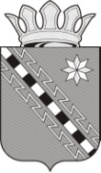 Российская Федерация Новгородская областьАДМИНИСТРАЦИЯ МАЛОВИШЕРСКОГО МУНИЦИПАЛЬНОГО РАЙОНАПОСТАНОВЛЕНИЕг. Малая ВишераВ соответствии с Федеральным законом от 13 июля 2015 года №220-ФЗ «Об организации регулярных перевозок пассажиров и багажа автомобильным транспортом и городским наземным электрическим транспортом в Российской Федерации и о внесении изменений в отдельные законодательные акты Российской Федерации», в целях исполнения полномочий по организации транспортного обслуживания населения между поселениями в границах муниципального района, в границах городских и сельских поселений муниципального районаПОСТАНОВЛЯЮ:Внести изменения в перечень товарных рынков для содействия развитию конкуренции на территории Маловишерского муниципального района на 2019-2022 годы, утвержденный постановлением Администрации муниципального района от 25.10.2019 №1159, дополнив после абзаца «рынок услуг связи, в том числе услуг по предоставлению широкополосного доступа к информационно-телекоммуникационной сети «Интернет» абзацами следующего содержания:«рынок оказания услуг по перевозке пассажиров автомобильным транспортом по муниципальным маршрутам регулярных перевозок;рынок оказания услуг по перевозке пассажиров автомобильным транспортом по межмуниципальным маршрутам регулярных перевозок.».2. Опубликовать постановление  в бюллетене «Возрождение».Глава администрации   Н.А.Масловот 11.06.2020№546О внесении изменений в перечень товарных рынков для содействия развитию конкуренции  на территории Маловишерского района на 2019-2022 годы